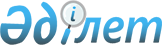 Тұқым шаруашылығы туралы Қазақстан Республикасы заңнамасының талаптарын бұзуды жою туралы нұсқаманың, әкімшілік құқық бұзушылық туралы хаттаманың, әкімшілік құқық бұзушылық туралы іс бойынша қаулының нысандарын бекіту туралы
					
			Күшін жойған
			
			
		
					Қазақстан Республикасы Ауыл шаруашылығы министрдің міндетін атқарушының 2011 жылғы 15 маусымдағы № 06-2/331 Бұйрығы. Қазақстан Республикасының Әділет министрлігінде 2011 жылы 13 шілдеде № 7061 болып енгізілді. Күші жойылды - Қазақстан Республикасы Премьер-Министрінің орынбасары – Қазақстан Республикасы Ауыл шаруашылығы министрінің 2017 жылғы 23 ақпандағы № 83 бұйрығымен
      Ескерту. Күші жойылды – ҚР Премьер-Министрінің орынбасары – ҚР Ауыл шаруашылығы министрінің 23.02.2017 № 83 бұйрығымен (алғашқы ресми жарияланған күнінен кейін күнтізбелік он күн өткен соң қолданысқа енгізіледі).
      Қазақстан Республикасының 2001 жылғы 30 қаңтардағы Әкімшілік құқық бұзушылық туралы кодексіне, "Тұқым шаруашылығы туралы" Қазақстан Республикасының 2003 жылғы 8 ақпандағы Заңының 6-бабы 1-тармағының 31) тармақшасына сәйкес БҰЙЫРАМЫН:
      1. Мыналар:
      1) осы бұйрықтың 1-қосымшасына сәйкес тұқым шаруашылығы туралы Қазақстан Республикасының заңнамасының талаптарын бұзуды жою туралы нұсқама нысаны;
      2) осы бұйрықтың 2-қосымшасына сәйкес әкімшілік құқық бұзушылық туралы хаттама нысаны;
      3) осы бұйрықтың 3-қосымшасына сәйкес әкімшілік құқық бұзушылық туралы іс бойынша қаулы нысаны бекітілсін.
      2. Егіншілікті дамыту және фитосанитариялық қауіпсіздік департаменті (А.А. Буць) осы бұйрықтың заңнамада белгіленген тәртіпте Қазақстан Республикасының Әділет министрлігінде мемлекеттік тіркелуін және ресми жариялануын қамтамасыз етсін.
      3. Осы бұйрық оның алғаш ресми жарияланған күнінен кейін он күнтізбелік күн өткен соң қолданысқа енгізіледі.
      Нысан Тұқым шаруашылығы туралы
Қазақстан Республикасы заңнамасының
талаптарын бұзуды жою туралы нұсқама
      Ескерту. 1-қосымша жаңа редакцияда - ҚР Ауыл шаруашылығы министрінің м.а. 17.02.2014 № 4-2/101 (алғашқы ресми жарияланған күнiнен бастап он күнтiзбелiк күн өткен соң қолданысқа енгiзiледi) бұйрығымен.
       _____________________________________________________________________
      (облыстың, республикалық маңызы бар қаланың және астананың
      _____________________________________________________________________
      жергілікті атқарушы органының толық атауы)
      № ________
      20___ жылғы "____" __________ _______________________________________
                            (объектінің орналасқан жері (ауыл, кент, қала)
      Тұқым шаруашылығы жөнiндегi мемлекеттiк инспектор(лар):
      _____________________________________________________________________
      (тегi, аты, әкесiнiң аты (болған жағдайда)
      _____________________________________________________________________
      (тегi, аты, әкесiнiң аты (болған жағдайда)
      "Тұқым шаруашылығы туралы" Қазақстан Республикасы Заңының
      8-бабына және "Қазақстан Республикасындағы мемлекеттік бақылау және
      қадағалау туралы" Қазақстан Республикасы Заңының 10, 16-баптарына
      сәйкес басшысы ______________________________________________________
                     (тегi, аты, әкесiнiң аты (болған жағдайда), лауазымы)
      _____________________________________________________ болып табылатын
      _____________________________________________________________________
      (тұқым шаруашылығы саласындағы субъектiнiң толық атауы)
      _____________________________________________________________________
      (тұқым шаруашылығы саласындағы субъектiнiң орналасқан жері, телефон, факс)
      тұқым шаруашылығы саласындағы субъектіге тұқым шаруашылығы туралы
      Қазақcтан Республикасы заңнамасының сақталуына тексеріс жүргізді.
      Тексеріс ______________________________________________________
                       (тегi, аты, әкесiнiң аты (болған жағдайда), лауазымы)
      _____________________________________________________________________
      (тұқым шаруашылығы саласындағы субъектiнің өкілінің лауазымы, аты-жөні)
      қатынасуымен жүргізілді.
      Тұқым шаруашылығы туралы Қазақстан Республикасы заңнамасының
      сақталуын тексеру кезінде мыналар анықалды:
      _____________________________________________________________________
      _____________________________________________________________________
      _____________________________________________________________________
      _____________________________________________________________________
      _____________________________________________________________________
      _____________________________________________________________________
      _____________________________________________________________________
      _____________________________________________________________________
      "Тұқым шаруашылығы туралы" Қазақстан Республикасы Заңының
      8-бабын басшылыққа ала отырып, НҰСҚАМА БЕРЕМІН:
      Нұсқаманың орындалғаны туралы ақпарат
      _____________________________________ облыстың, республикалық маңызы
      бар қаланың және астананың жергілікті атқарушы органының (керегінің
      астын сызу қажет) мына мекен-жай бойынша ұсынылсын: _________________
      _____________________________________________________________________
      Қолдары:
      Тұқым шаруашылығы жөнiндегi мемлекеттiк инспектор(лар):
      _____________________________________________________________________
      (тегi, аты, әкесiнiң аты (болған жағдайда), қолы)
      _____________________________________________________________________
      (тегi, аты, әкесiнiң аты (болған жағдайда), қолы)
      Қатысушылар: __________________________________________________
                           (тегi, аты, әкесiнiң аты (болған жағдайда), қолы)
      ___________________________________________________
                           (тегi, аты, әкесiнiң аты (болған жағдайда), қолы)
      Қатынасушылар: ________________________________________________
                           (тегi, аты, әкесiнiң аты (болған жағдайда), қолы)
      _____ данада басылды, қосымшалар _____ парақта.
      № 1 дананы алдым ______________________________________________
                           (тегi, аты, әкесiнiң аты (болған жағдайда), қолы)
      № 2 дананы алдым ______________________________________________
                           (тегi, аты, әкесiнiң аты (болған жағдайда), қолы)
      № 3 дананы алдым ______________________________________________
                           (тегi, аты, әкесiнiң аты (болған жағдайда), қолы)
      Нұсқамамен таныстым және бір данасын алдым
      20 ____ жылғы "____" ________________
      Тұқым шаруашылығы саласындағы субъектiнiң басшысы:
      _______________________________________________________
                       (тегi, аты, әкесiнiң аты (болған жағдайда), қолы)
      Мөрдің орны
      Тіркеу нөмірі _______
      Нысан Әкімшілік құқық бұзушылық туралы хаттама
      Ескерту. 2-қосымша жаңа редакцияда - ҚР Ауыл шаруашылығы министрінің 28.09.2015 № 4-2/861 (алғашқы ресми жарияланған күнінен кейін күнтізбелік он күн өткен соң қолданысқа енгізіледі) бұйрығымен.
       _____________________________________________________________________
      (облыстың, республикалық маңызы бар қаланың және астананың
      _____________________________________________________________________
      жергілікті атқарушы органының толық атауы)
      № _______ 20____ жылғы "___"___________________
      _____________________________________________________________________
      (объектінің орналасқан жері (ауыл, кент, қала)
      1. Хаттаманы жасаған лауазымды адамның тегi мен аты-жөні
      _____________________________________________________________________
      _____________________________________________________________________
      2. Өзiне қатысты ic қозғалған адам туралы мәлімет:
      _____________________________________________________________________
      (жеке тұлға үшін: тегi, аты, әкесiнiң аты (бар болған жағдайда),
      _____________________________________________________________________
      туған күні, тұрғылықты жері, жеке басты куәландыратын құжаттың
      _____________________________________________________________________
      атауы мен деректемесі, жеке сәйкестендіру
      _____________________________________________________________________
      нөмірі, тұрғылықты жері бойынша тіркеу туралы мәлімет, жұмыс орны;
      _____________________________________________________________________
      заңды тұлғалар үшін: толық атауы, орналасқан жері,
      _____________________________________________________________________
      заңды тұлғаны мемлекеттік тіркеудің (қайта тіркеудің) нөмірі мен
      күні,
      _____________________________________________________________________
      бизнес - сәйкестендіру нөмірі және банктік деректемелері)
      3. Әкімшілік құқық бұзушылықтың жасалу орны, уақыты және мәні
      _____________________________________________________________________
      4. Қаралып жатқан іс бойынша іс жүргізу тілін анықтау
      _____________________________________________________________________
      (мемлекеттік тіл, орыс тілі немесе басқа тілдер)
      5. "Әкімшілік құқық бұзушылық туралы" 2014 жылғы 5 шілдедегі
      Қазақстан Республикасы Кодексінің (бұдан әрі – Кодекс) ____________
      бабында (баптарында) көзделген әкімшілік құқық бұзушылық жасалды.
      (бұдан әрі – Кодекс).
      6. Куәлар______________________________________________________
                            (тегi, аты, әкесiнiң аты (бар болған жағдайда),
      _____________________________________________________________________
      тұрғылықты жері, телефоны)
      Куәларға Кодекстің 754-бабында көзделген олардың құқықтары менміндеттері түсіндірілді.
      Жәбірленушілер, егер олар бар болса____________________________
      7. Өзiне қатысты ic қозғалған жеке тұлғаның не заңды тұлға
      өкiлiнiң түсiнiктемесi_______________________________________________
      _____________________________________________________________________
      Өзiне қатысты ic қозғалған адамға Кодекстің 744-бабында көзделген
      оның құқықтары мен міндеттері түсіндірілді.
      Хаттамамен таныстым__________________________________________________
      (өзiне қатысты ic қозғалған жеке тұлғаның не заңды тұлға өкілінің
      қолы)
      Хаттаманың мазмұны бойынша түсініктемелер мен ескертулер ____________
      _____________________________________________________________________
      Хаттамамен келісемін, келіспеймін____________________________________
      _____________________________________________________________________
      (егер келіспесеңіз, қол қоюдан бас тарту себебін жазыңыз)
      8. Өзге де мәліметтер__________________________________________
      _____________________________________________________________________
      9. Осы іс бойынша шешімді мынадай мекенжайда орналасқан________
      _____________________________________________________________________
      (мерзімі, уақыты)
      __________________________________ уәкілетті органның лауазымды адамы
      _____________________________________________________________________
      (уәкілетті органның толық атауы, лауазымды адамның (тегi, аты,
      әкесiнiң аты
      _____________________________________________________________________
      (бар болған жағдайда), лауазымы)
      қабылдайтыны туралы хабардар етілдім.
      Қолдары:
      Хаттаманы жасаған адам_____________________________________________
      Өзiне қатысты ic қозғалған адам____________________________________
      Куәлар_____________________________________________________________
      Жәбірленушілер, егер бар болса_____________________________________
      Қолхат
      Хаттаманың көшірмесін алдым
      ____________________________________________ 20__ жылғы "___"________
      (өзiне қатысты ic қозғалған адамның қолы)
      Нысан Әкімшілік құқық бұзушылық туралы іс бойынша қаулы
      Ескерту. 3-қосымша жаңа редакцияда - ҚР Ауыл шаруашылығы министрінің 28.09.2015 № 4-2/861 (алғашқы ресми жарияланған күнінен кейін күнтізбелік он күн өткен соң қолданысқа енгізіледі) бұйрығымен.
       20____жылғы "___"________ ___________________________________________
      (елді мекен)
      Уәкілетті адам ______________________________________________________
                        (тегi, аты, әкесiнiң аты (бар болған жағдайда),
      _____________________________________________________________________
      лауазымы, облыстың, республикалық маңызы бар қаланың және
      _____________________________________________________________________
      астананың жергілікті атқарушы органының толық атауы)
      "Әкімшілік құқық бұзушылық туралы" 2014 жылғы 5 шілдедегі Қазақстан
      Республикасы Кодексінің (бұдан әрі – Кодекс) 729, 821, 822-баптарына
      сәйкес, жеке (заңды) тұлға
      _____________________________________________________________________
      (жеке тұлға үшін: тегi, аты, әкесiнiң аты (бар болған жағдайда),
      _____________________________________________________________________
      туған күні, тұрғылықты жері, жеке басты куәландыратын құжаттың
      _____________________________________________________________________
      атауы мен деректемесі, жеке сәйкестендіру
      _____________________________________________________________________
        нөмірі, тұрғылықты жері бойынша тіркеу туралы мәлімет, жұмыс орны;
      _____________________________________________________________________
      заңды тұлғалар үшін: толық атауы, орналасқан жері,
      _____________________________________________________________________
      заңды тұлға ретінде мемлекеттік тіркеудің нөмірі мен күні,
      _____________________________________________________________________
      бизнес-сәйкестендіру нөмірі және банктік деректемелері)
      жасаған құқық бұзушылық туралы әкімшілік іс жүргізу материалын қарап,
      Кодекстің _________ баптарын мынадай түрде бұзғаны үшін _____________
      _____________________________________________________________________
      әкімшілік құқық бұзушылықтың жасалу орны, уақыты және мәні)
      ҚАУЛЫ ЕТЕДІ
      Қаралып жатқан іс бойынша іс жүргізу тілі анықталсын:
      _____________________________________________________________________
      (мемлекеттік тіл, орыс тілі немесе басқа тілдер)
      Жеке (заңды) тұлғаға ________________________________________________
      (жеке тұлғаның (тегi, аты, әкесiнiң аты (бар болған жағдайда),
      _____________________________________________________________________
      _____________________________________________________________________
      немесе заңды тұлғаның толық атауы)
      мынадай сомада айыппұл салынсын (ескерту берілсін) __________________
      _____________________________________________________________________
      (айыппұл сомасы (жазбаша)
      Кодекстің 893-бабына сәйкес жоғарыда көрсетілген айыппұлды банктің
      №___________________ есеп-шотына қаулы заңды күшіне енген күннен
      бастап отыз тәуліктен кешіктірмей енгізуді және жазбаша нысанда
      хабарлау қажеттігін хабарлаймын.
      Айыппұл белгіленген мерзімде төленбеген жағдайда Кодекстің 894,
      895-баптарының ережелері қолданылады.
      Осы қаулы бойынша Кодекстің 831, 832-баптарына сәйкес қаулының
      көшiрмесi тапсырылған күннен бастап он тәулік iшiнде жоғары органға
      (лауазымды адамға), прокуратураға немесе сотқа шағымдануға болады.
      Облыстың, республикалық маңызы бар қаланың және астананың
      жергілікті атқарушы органының басшысы немесе оның орынбасары
      (керегінің астын сызу қажет)_________________________________________
                          (тегi, аты, әкесiнiң аты (бар болған жағдайда),
      _____________________________________________________________________
      қолы)
      20____жылғы "___" __________
      Қолхат
      Әкімшілік жаза қолдану туралы қаулы маған жария етілді және
      оның көшірмесін алдым._________________________________________
      (құқық бұзушының қолы)
      20____жылғы "___" _______________________
					© 2012. Қазақстан Республикасы Әділет министрлігінің «Қазақстан Республикасының Заңнама және құқықтық ақпарат институты» ШЖҚ РМК
				
Министрдің м.а.
Е. АманҚазақстан Республикасы
Ауыл шарашылығы министрінің м.а.
2011 жылғы 15 маусымдағы
№ 06-2/331 бұйрығына
1-қосымша
№
Нұсқама мазмұны
Орындалу мерзімі
Негіздемесі
1
2
3
4Қазақстан Республикасы
Ауыл шаруашылығы министрінің
міндеттерін атқарушының
2011 жылғы 15 маусымдағы
№ 06-2/331 бұйрығына
2-қосымшаҚазақстан Республикасы
Ауыл шаруашылығы министрінің
міндеттерін атқарушының
2011 жылғы 15 маусымдағы
№ 06-2/331 бұйрығына
3-қосымша